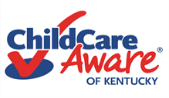 Daily Transportation LogROUTE # _______________________________							                                  NAME OF VEHICLE DRIVER _______________________________		 WEEK OF ______________________________				                                                                                       NAME OF MONITOR/STAFF   ______________________________922 KAR 2:120 Section 12. Transportation	(2) A center providing or arranging transportation service shall: (b) Have a written plan that details the type of transportation, staff schedule, transportation schedule, and transportation route;(17) Transportation services provided shall: (a) Be recorded in writing and include:1.  The first and last name of the child transported and; 2. The time each child gets on and the time each child gets off;	(b) Be completed by a staff member other than the driver; and (c) Be kept for 5 years. Scheduled Time to Pick Up or Drop OffAddress of Pick Up or Drop Off LocationContact Phone #First and Last Name of Each ChildMonTimeOnMonTimeOffTuesTimeOnTuesTimeOffTuesTimeOffWedTimeOnWedTimeOnWedTimeOffWedTimeOffThursTimeOnThursTimeOffFriTimeOnFriTimeOffFriTimeOff